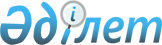 Об утверждении критериев оценки степени рисков деятельности уполномоченных государственных органов по нормативным правовым актам, подлежащих государственной регистрации и официальному опубликованию
					
			Утративший силу
			
			
		
					Приказ и.о. Министра юстиции Республики Казахстан от 5 марта 2011 года № 89. Зарегистрирован в Министерстве юстиции Республики Казахстан от 5 марта 2011 года № 6797. Утратил силу приказом Министра юстиции Республики Казахстан от 16 августа 2012 года № 279      Сноска. Утратил силу приказом Министра юстиции РК от 16.08.2012 № 279.      Примечание РЦПИ!

      Порядок введения в действие приказа см. п. 5.

      В соответствии с подпунктом 3) пункта 2 статьи 7 Закона Республики Казахстан от 18 марта 2002 года "Об органах юстиции", с пунктом 3 статьи 13 Закона Республики Казахстан от 6 января 2011 года "О государственном контроле и надзоре в Республике Казахстан" (далее - Закон), ПРИКАЗЫВАЮ:



      1. Утвердить прилагаемые Критерии оценки степени рисков деятельности уполномоченных государственных органов по нормативным правовым актам, подлежащим государственной регистрации и официальному опубликованию.



      2. Департаменту регистрации нормативных правовых актов Министерства юстиции Республики Казахстан и территориальным органам юстиции при осуществлении проверок уполномоченных государственных органов по нормативным правовым актам, подлежащим государственной регистрации и официальному опубликованию, руководствоваться нормами Закона и настоящего приказа.



      3. Департаменту регистрации нормативных правовых актов Министерства юстиции Республики Казахстан обеспечить государственную регистрацию настоящего приказа в Министерстве юстиции Республики Казахстан.



      4. Контроль за исполнением настоящего приказа возложить на курирующего Вице-министра юстиции Республики Казахстан.



      5. Настоящий приказ вводится в действие со дня государственной регистрации.      И.о. Министра                              Д. КуставлетовУтверждены приказом      

и.о. Министра юстиции    

Республики Казахстан     

от 5 марта 2011 года № 89 

Критерии оценки степени рисков деятельности

уполномоченных государственных органов по нормативным

правовым актам, подлежащих государственной

регистрации и официальному опубликованию

      1. Критерии оценки степени рисков в области издания, применения, государственной регистрации и опубликования нормативных правовых актов разработаны во исполнение пункта 3 статьи 13 Закона Республики Казахстан от 6 января 2011 года "О государственном контроле и надзоре в Республике Казахстан" (далее - Закон), Закона Республики Казахстан от 18 марта 2002 года "Об органах юстиции" и Закона Республики Казахстан от 24 марта 1998 года "О нормативных правовых актах" для проведения плановых проверок субъектов, уполномоченных в соответствии с законодательством Республики Казахстан на издание, применение нормативных правовых актов, обеспечение их государственной регистрации и опубликования.



      2. В настоящих Критериях используются следующие понятия:



      субъекты контроля - государственные органы и должностные лица Республики Казахстан, указанные в подпункте 4) пункта 2 статьи 36 Закона Республики Казахстан "О нормативных правовых актах", которые вправе принимать нормативные правовые акты в соответствии с их компетенцией, установленной Конституцией Республики Казахстан и иными нормативными правовыми актами;



      риск - вероятность причинения вреда государству, физическим и юридическим лицам в результате незаконного издания и применения субъектами контроля нормативных правовых актов.



      3. Первично все субъекты контроля относятся к группе незначительной степени риска.



      4. Оценка риска производится путем систематического использования имеющейся информации.



      Органы юстиции осуществляют анализ перечней принятых актов, представленных субъектами контроля.



      5. По каждому критерию риска присваиваются соответствующие баллы, имеющие предельный размер.



      Баллы присваиваются согласно следующим критериям:



      1) ненаправление на государственную регистрацию в органы юстиции нормативных правовых актов, касающихся прав, свобод и обязанностей граждан:



      от 1 до 5 нормативных правовых актов - 5 баллов;



      от 6 до 12 нормативных правовых актов - 10 баллов;



      свыше 12 нормативных правовых актов - 15 баллов;



      2) издание и применение нормативных правовых актов, противоречащих Конституции Республики Казахстан и иным нормативным правовым актам:



      от 1 до 3 нормативных правовых актов - 3 балла;



      от 4 до 7 нормативных правовых актов - 4 балла;



      свыше 7 нормативных правовых актов - 5 баллов;



      3) нарушение требований установленных правилами государственной регистрации нормативных правовых актов, затрагивающих права, свободы и обязанности физических лиц (за исключением требовании, указанных в подпункте 1) пункта 5 данных Критериев), а также правилами оформления и согласования проектов подзаконных нормативных правовых актов:



      от 1 до 5 нарушений - 5 баллов;



      от 6 до 12 нарушений - 10 баллов;



      свыше 12 нарушений - 15 баллов;



      4) нарушение требований действующего законодательства в части официального опубликования зарегистрированных в органах юстиции нормативных правовых актов, затрагивающих права, свободы и обязанности граждан:



      нормативный правовой акт официально не опубликован в установленном порядке:



      от 1 до 3 нормативных правовых актов - 1 балл;



      от 4 до 7 нормативных правовых актов - 2 балла;



      свыше 7 нормативных правовых актов - 3 балла;



      нормативный правовой акт (за исключением нормативных правовых актов, содержащих государственные секреты и иную охраняемую законом тайну) официально опубликован в неполном изложении:



      от 1 до 3 нормативных правовых актов - 1 балл;



      от 4 до 7 нормативных правовых актов - 2 балла;



      свыше 7 нормативных правовых актов - 3 балла;



      нормативный правовой акт публикуется в периодических печатных изданиях на государственном и русском языках не одновременно:



      от 1 до 3 нормативных правовых актов - 1 балл;



      от 4 до 7 нормативных правовых актов - 2 балла;



      свыше 7 нормативных правовых актов - 3 балла;



      нормативный правовой акт, подлежащий официальному опубликованию, применяется до его введения в действие:



      от 1 до 3 нормативных правовых актов - 1 балл;



      от 4 до 7 нормативных правовых актов - 2 балла;



      свыше 7 нормативных правовых актов - 3 балла;



      5) невыполнение или ненадлежащее выполнение представления об устранении нарушений Закона либо информационного письма, внесенного Министром юстиции Республики Казахстан либо руководителем территориального органа юстиции - 5 баллов.

      Сноска. Пункт 5 с изменениями, внесенными приказом Министра юстиции РК от 19.09.2011 № 314.



      6. Баллы по критериям риска суммируются для определения общего суммарного итога по всем критериям.



      7. Результаты суммарного итога по всем критериям риска используются для перераспределения субъектов контроля по группам степени рисков.



      8. Перераспределение субъектов контроля по группам степени рисков осуществляется следующим образом:



      1) к группе незначительной степени риска с частотой проверок 1 раз в пять лет относятся субъекты контроля, набравшие от 0 до 15 баллов;



      2) к группе средней степени риска с частотой проверок 1 раз в три года относятся субъекты контроля, набравшие от 16 до 32 баллов;



      3) к группе высокой степени риска с частотой проверок 1 раз в год относятся субъекты контроля, набравшие свыше 32 баллов.
					© 2012. РГП на ПХВ «Институт законодательства и правовой информации Республики Казахстан» Министерства юстиции Республики Казахстан
				